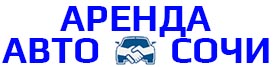 ИП Баранчиков А.И.Центральный офис: 354393, Краснодарский край, г. Сочи, ул. Костромская, д.30Юр. Адрес: 121374, г. Москва, ш. Можайское, д. 4, корп. 1, кв. 551ИНН 773114464693Тел. + 7 (999) 6 55555 2______________________________________    Реквизиты ИП Баранчиков А.И.Юридический адрес              121374, г. Москва, ш. Можайское, д. 4, корп. 1, кв. 551Почтовый адрес                     354393, Краснодарский край, г. Сочи, ул. Костромская, д.30ИНН                                        773114464693ОГРНИП                                 318774600120796ОКПО                                      0126848769Наименование банка              АО "АЛЬФА-БАНК" г. МОСКВАКор/счет банка                        3010 1810 2000 0000 0593БИК банка                               044525593Расчетный счет                       4080 2810 0027 2000 1952Контакты                                 +7(999) 6 55555 2                                                  wolf.car.renta@yandex.ruИсполнительный директор   Устоян Саркис РомановичКоммерческий директор       Нубарян Елена Альбертовна